项目要求：开发一款PCB模块，内置麦克风阵列(6-8个麦克风)、IMU(含加速度计和磁力计)及扬声器的单片机，可通过USB连接到单片机（基于Linux系统），在单片机上通过调用C语言库采集麦克风、IMU数据和控制扬声器播放17-23khz超声。需求细则：麦克风规格 (参考 UMA-8)：https://www.minidsp.com/products/usb-audio-interface/uma-8-microphone-array6轴-IMU能够采集三轴加速度计和三轴磁力计信号。扬声器能够播放 PCM 格式音频数据，支持17-23khz音频数据播放。目前已经有初步的原理设计图，但遇到一些硬件设计相关问题：使用stm32（mcu）、mpu9250（IMU）、GMA4030H11-F26（microphone）原理图设计时不清楚如何设计以接收多个麦克风数据，以下是相关硬件设计（pdf是原理图，双击打开）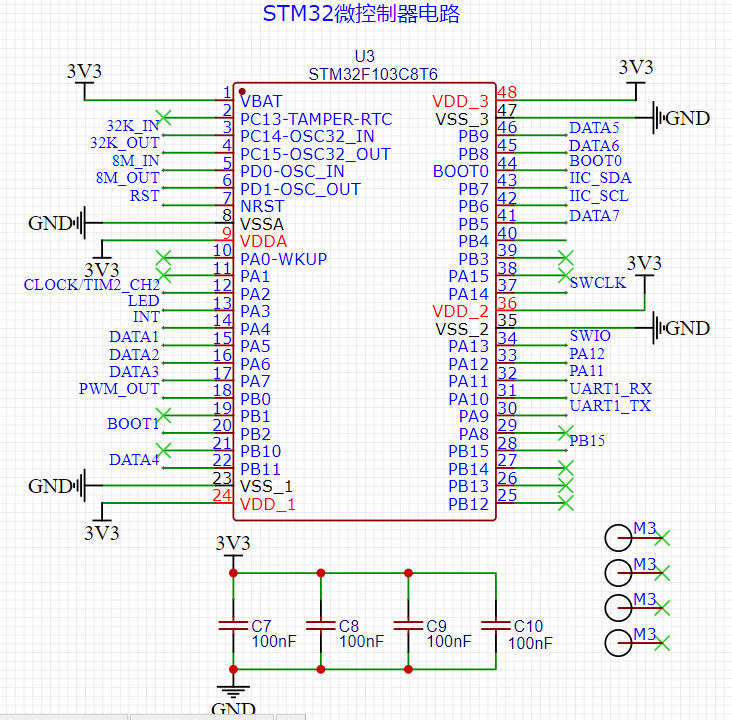 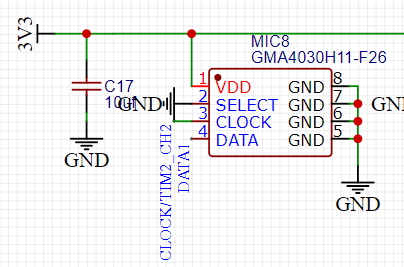 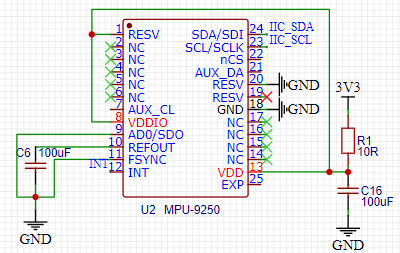 MEMS microphones7 x Knowles SPH1668LM4H with low noise buffer and high performance modulator Low distortion: 1.6% @ 120 dB SPL High SNR: 65 dB and flat frequency response RF shielded against mobile interference Ominidirectional pick-up pattern Resolution / Sample rate24bit@48kHz